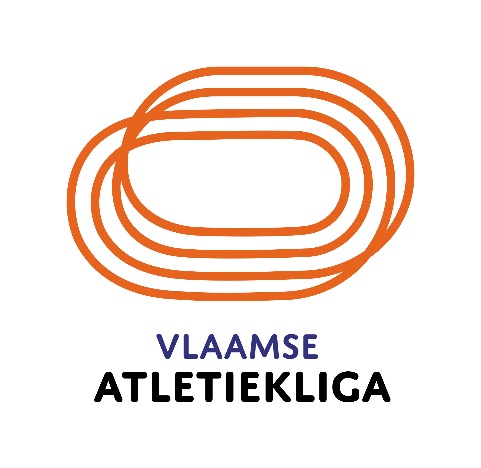 AANVRAAG TUSSENKOMST LIDMAATSCHAP SPORTCLUB BESTEMD VOOR DE ZIEKTEVERZEKERINGPersoonsgegevensClubgegevensHandtekening  club 	               Handtekening rechthebbende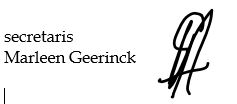                     Stempel clubVoornaam:Naam:Straat:Huisnummer:Bus:Postcode:Gemeente:Land:Geboortedatum:Telefoonnummer:Mailadres:Federatie:VLAAMSE ATLETIEKLIGA vzwClubnaam:AC HAMMSecretaris club:Geerinck MarleenAdres:Baasrodeveerstraat 48  9220 Hamme-MoerzekeTelefoonnummer:052/47 07 90Periode van lidmaatschap:Van          1/11/2022     tot en met      31/10/ 2023Gezinslidmaatschap    /     individueel lidmaatschap  (aanduiden wat past)Gezinslidmaatschap    /     individueel lidmaatschap  (aanduiden wat past)Beoefende sport:ATLETIEKDatum betaling lidgeld:Betaald bedrag: